ERASMUS+ EXCHANGE PROGRAMMESTUDENT APPLICATION FORMACADEMIC YEAR:TERM                   :  Fall        Spring      Fall+spring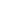 photograph STUDENT'S PERSONAL DATA STUDENT'S PERSONAL DATA STUDENT'S PERSONAL DATA STUDENT'S PERSONAL DATAFirst Name(s):Family Name:Date of Birth:Place of Birth:Father’s NameMother’s NameGenderCitizenship/Nationality:Passport NumberTelephone:Telephone:Telephone:Telephone:E-mail:E-mail:E-mail:E-mail:Current AddressPermanent Address (If different)Person(s) to contact in case of emergency(Name; relationship to applicant, address; phone including area code):Person(s) to contact in case of emergency(Name; relationship to applicant, address; phone including area code):Person(s) to contact in case of emergency(Name; relationship to applicant, address; phone including area code):Person(s) to contact in case of emergency(Name; relationship to applicant, address; phone including area code):